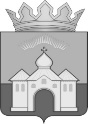 КОНТРОЛЬНО-СЧЕТНЫЙ ОРГАН МУНИЦИПАЛЬНОГО ОБРАЗОВАНИЯ КАНДАЛАКШСКИЙ РАЙОН. Кандалакша, ул. Первомайская, д.34, оф. 315 тел. 9-26-70, 9-21-69ЗАКЛЮЧЕНИЕ по результатам экспертизы проекта постановления администрации муниципального образования Кандалакшский район об утверждении муниципальной программы «Экономический потенциал муниципального образования Кандалакшский район»№ 25                                                                                                                 25 ноября 2020 года                                                                                                                                                                                                            Заключение подготовлено на основании пункта 10 статьи 8 Положения «О Контрольно-счетном органе муниципального образования Кандалакшский район», утвержденным решением Совета депутатов муниципального образования Кандалакшский район от 26.10.2011 № 445 (далее – КСО) и в соответствии с: Методикой проведения экспертизы проектов муниципальных программ и оценки эффективности муниципальных программ, утвержденная распоряжением Председателя Контрольно-счетного органа м.о. Кандалакшский район от 09.06.2018 № 01-11/9;приказом Председателя Контрольно-счетного органа от 17.11.2020 № 01-09/34;пунктом 3.1. Раздела I плана работы, утвержденного распоряжением председателя от 30.12.2019 № 01-10/14.Цель экспертизы: оценка соответствия муниципальной программы основным направлениям государственной политики, установленным законами и иными нормативными правовыми актами Российской Федерации и Мурманской области, а также  оценка соответствия поставленных в проекте Программы целей и задач показателям прогноза социально-экономического развития муниципального образования на соответствующий период, и экономической обоснованности и достоверности (реалистичности) объема ресурсного обеспечения программы, возможности достижения поставленных целей при запланированном объеме средств.Предмет экспертизы: проект муниципального правового акта «Об утверждении муниципальной программы «Экономический потенциал муниципального образования Кандалакшский район»» (далее – проект Программы).Правовую основу экспертизы проекта Программы составляют следующие правовые акты: Бюджетный кодекс Российской Федерации;Федеральный закон от 06.10.2003 № 131-ФЗ «Об общих принципах организации местного самоуправления в Российской Федерации» (далее – Закон № 131- ФЗ);постановление Правительства Мурманской области от 30.09.2013 № 557-ПП «Об утверждении государственной программы Мурманской области «Развитие экономического потенциала и формирование благоприятного предпринимательского климата» (действовало на дату разработки проекта программы);постановление Правительства Мурманской области от 11.11.2020 № 780-ПП «Об утверждении государственной программе Мурманской области «Экономический потенциал»; постановление Правительства Мурманской области от 25.12.2013 № 768-ПП/20 «О Стратегии социально-экономического развития Мурманской области до 2020 года и на период до 2025 года» (далее – Стратегия СЭР Мурманской области);  письмо Минфина России от 30.09.2014 № 09-05-05/48843 «О Методических рекомендациях по составлению и исполнению бюджетов субъектов Российской Федерации и местных бюджетов на основе государственных (муниципальных) программ» (далее – Методические рекомендации Минфина России от 30.09.2014 № 09-05-05/48843); постановление администрации м.о. Кандалакшский район от 21.10.2013 № 2209 «Об утверждении Порядка разработки, реализации и оценки эффективности муниципальных программ муниципального образования Кандалакшский район» (в редакции от 22.01.2015 № 153) (далее - Порядок разработки МП);Стратегия социально-экономического развития муниципального образования Кандалакшский район на период до 2025 года и Плане мероприятий по ее реализации, утвержденная решением Совета депутатов муниципального образования Кандалакшский район от 24.12.2018 № 410;Прогноз социально-экономического развития муниципального образования Кандалакшский район на 2020 год и плановый период до 2024 года, утвержденный постановлением администрации м.о. Кандалакшский район от 30.10.2019 № 1351.	В результате проведенной экспертизы установлено следующее.Проект муниципальной программы разработан в соответствии с постановлением администрации от 21.10.2013 № 2209 «Об утверждении Порядка разработки, реализации и оценки эффективности муниципальных программ муниципального образования Кандалакшский район» (с изменениями от 22.01.2015 № 153, от 03.08.2020 № 971) (далее - Порядок разработки МП).Стратегия социально-экономического развития Мурманской области до 2020 года и на период до 2025 года является основополагающим документом системы управления развитием региона, его экономики, социальной сферы, человеческого потенциала.В Стратегии социально-экономического развития Мурманской области до 2020 года на период до 2025 года, выделены стратегические направления применительно к   деятельности муниципальных образований, это третье стратегическое направление – «Обеспечение устойчивого экономического роста», где обозначены следующие задачи: Формирование благоприятной инвестиционной среды.Развитие малого и среднего предпринимательстваСоздание условий для использования потенциала внешнеэкономических и межрегиональных связей в интересах экономического развития регионаПовышение роли туризма в экономическом и социокультурном развитии региона            Как  определено статьей 3 приказа Минфина России от 30.09.2014 № 09-05-05/48843 «Методические рекомендации по составлению и исполнению бюджетов субъектов российской федерации и местных бюджетов на основе государственных (муниципальных) программ» муниципальные программы рекомендуется разрабатывать в соответствии с приоритетами социально-экономического развития, определенными стратегией социально-экономического развития муниципального образования, с учетом положений программных документов, иных правовых актов Российской Федерации, субъекта Российской Федерации в соответствующей сфере деятельности.            Решением Совета депутатов м.о.Кандалакшский район от 24.12.2018 № 410 утверждена Стратегия социально-экономического развития муниципального образования Кандалакшский район на период до 2025 года и План мероприятий по ее реализации, где утвержден перечень муниципальных программ, обеспечивающих достижение реализации Стратегии, в т.ч. программа «Развитие экономического потенциала и формирование благоприятного предпринимательского климата». Перечень муниципальных программ, необходимый для разработки муниципальных программ, постановлением Администрации не утвержден.         Стратегические направления развития Мурманского региона, поставленные цели и задачи заложены в Стратегию социально-экономического развития м.о. Кандалакшский район.             Стратегией социально-экономического развития м.о. Кандалакшский район в части развития экономического потенциала на долгосрочную перспективу обозначена цель - устойчивое социально-экономическое развитие региона, сопровождающееся поступательным повышением качества жизни населения и опирающееся на развитие экономики и рынка труда.       Для достижения поставленной цели требуется реализация следующих задач: 1) Развитие экономики и рынка труда, включая развитие сферы услуг (туристско-рекреационный комплекс, транспортно-логистические услуги) и реального сектора экономики (энергоемкие производства).Цель направления – формирование устойчивой экономической базы, обеспечивающей поступательное социально-экономическое развитие Кандалакшского района, создание на его территории новых рабочих мест.2)  Развитие туристско-рекреационного комплекса, что предполагает развитие Кандалакшского района как туристско-рекреационного центра, обладающего ярко выраженными точками аттракции, способного как к собственной генерации туристского потока, так и к сотрудничеству в рамках предложения комплексного туристского продукта, продвигаемого в составе туристско-рекреационного кластера «Беломорье». В рамках развития туристско-рекреационного комплекса предполагается:развитие точек туристской аттракции: строительство оборудованных горнолыжных спусков, сноутюбинговых трасс, терренкуров для круглогодичных пеших оздоровительных прогулок, в том числе создание современной туристской инфраструктуры на горе «Малая Куртяжная»; развитие горнолыжной инфраструктуры на горе «Крестовая»; развитие морских круизов (яхтинга); развитие предложений по рыбалке; строительство регионального центра спортивной подготовки по санному спорту; строительство физкультурно-оздоровительного комплекса;вовлечение в оборот факторов, обеспечивающих круглогодичное предложение – развитие санаторно-курортного предложения (чистый воздух, минеральные источники, лечебные грязи, глины); создание дополнительных мест размещения (гостиниц, баз отдыха, кемпингов, spa-отелей, пансионатов, санаториев и т.д.);развитие услуг общественного питания и других отраслей, ориентированных на обслуживание туристского сектора (традиционных ремесел и промыслов, производства сувенирной продукции, ресторанного бизнеса, пищевой промышленности на местном сырье, индустрии развлечений и комплекса оздоровительных услуг).Основными задачами органов местного самоуправления по поддержке данного направления являются:выделение земельных участков под размещение объектов туристско-рекреационного комплекса; привлечение бюджетных средств на создание и развитие необходимой инфраструктуры, наличие которой будет являться дополнительным условием усиления инвестиционной активности в туристско-рекреационной сфере; развитие межмуниципального и международного сотрудничества в сфере реализации инвестиционных проектов; продвижение инвестиционных проектов и предложений в туристско-рекреационной сфере потенциальным инвесторам; продвижение бренда Кандалакшского района (в том числе развитие визуальных образов района: разработка и установка скульптурных знаков – символов Кандалакшского района в центрах кругового автодвижения в г. Кандалакше). 3)  Развитие малого бизнесаЗадачи органов местного самоуправления в рамках данного направления заключаются, преимущественно, не во введении новых мер поддержки малого бизнеса, а в перенастройке действующих мер поддержки с целью придания им максимальной эффективности и соответствия приоритетным направлениям развития территории. Дополнительные меры поддержки будут предоставлены предприятиям малого бизнеса, осуществляющим свою деятельность в сфере сельского хозяйства.4) Обеспечение благоприятного инвестиционного климата и повышение инвестиционной привлекательности.Для обеспечения благоприятного инвестиционного климата задачами органов местного самоуправления будут являться: формирование и поддержание позитивного имиджа Кандалакшского района как территории, благоприятной для инвестиционной и предпринимательской деятельности; поддержка конгрессно-выставочной деятельности в Кандалакшском районе и организация проведения презентационных мероприятий за его пределами;постоянная актуализация информационного наполнения раздела «Инвестиционная деятельность» на официальном веб-сайте органов местного самоуправления; постоянная актуализация информации об инвестиционном потенциале муниципального образования на специализированных региональных информационных ресурсах.Одновременно, задача радикального повышения инвестиционной привлекательности муниципального образования требует проработки возможности создания на территории района особой экономической зоны туристско-рекреационного типа в соответствии с Федеральным законом от 22.07.2005 № 116-ФЗ «Об особых экономических зонах в Российской Федерации», что может продлиться несколько лет, т.к. требует формирование пула инвесторов, готовых подписать соглашения о намерениях реализовать инвестиционный проект в рамках ОЭЗ ТРТ, и должна быть организована не программным, а проектным способом.           В Прогнозе социально-экономического развития м.о Кандалакшский район Мурманской области на 2020 год и на период до 2024 года дана оценка ожидаемого исполнения за 2019г. и прогноз по отдельным направлениям развития Кандалакшского района, актуальным для разработки муниципальной программы:рынок труда и занятость;инвестиции;  малое и среднее предпринимательство.           Муниципальная программа направлена на решение следующих задач Стратегии социально-экономического развития м.о. Кандалакшский район на период до 2025 года:- развитие внешне - экономических связей и туризма;- развитие малого и среднего предпринимательства;- формирование благоприятной инвестиционной среды.            Проект Программы принимается в соответствии со статьей 179 Бюджетного кодекса РФ в рамках исполнения полномочий органов местного самоуправления, установленных:- Законом № 131-ФЗ по решению отдельных вопросов, не отнесенных к вопросам местного значения муниципальных районов -  создание условий для развития туризма (пункт 8 части 1 статьи 15.1);-  Законом от 24.07.2007 № 209-ФЗ по решению вопросов развития малого и среднего предпринимательства (статья 11).Проект Программы направлен в Контрольно-счетный орган м.о. Кандалакшский район 26.10.2020 года без сопроводительного письма.С проектом Программы представлены следующие документы:- проект постановления администрации м.о. Кандалакшский район «Об утверждении муниципальной программы «Экономический потенциал муниципального образования Кандалакшский район»;- приложение № 1 «Подпрограмма «Поддержка малого и среднего предпринимательства в муниципальном образовании Кандалакшский район»; -  приложение № 2 «Подпрограмма «Развитие внешнеэкономических связей, туризма и формирование благоприятной инвестиционной среды в Кандалакшском районе»; - таблицы № 1 и № 2 к каждой подпрограмме.В проекте постановления не указаны муниципальные правовые акты, утратившие силу в связи с принятием новой муниципальной программы.           Разработчиком проекта (заказчиком и заказчиком-координатором) Программы является Отдел экономического развития администрации м.о. Кандалакшский район.Участниками и исполнителями программных мероприятий являются:отдел экономического развития;комитет имущественных отношений и территориального планирования;Управление образования;сектор размещения муниципального заказа;ГОУ ЦЗН города Кандалакша;субъекты малого и среднего предпринимательства Кандалакшского района;субъекты туриндустрии; физические лица, применяющие специальный налоговый режим «Налог на профессиональный доход»;граждане Кандалакшского района, желающие открыть собственное дело;научные, общественные организации, предприятия и учреждения муниципального образования Кандалакшский район.Срок реализации Программы 2021-2023 годы. Цели и задачи программ и подпрограмм в целом:- сформированы с учетом приоритетов Стратегии социально-экономического развития муниципального образования Кандалакшский район и Мурманской области на период до 2025 года;- сформированы с учетом параметров Прогноза социально-экономического развития м.о Кандалакшский район на период до 2024 года;-  сопоставимы с государственной программой Мурманской области «Об утверждении государственной программы Мурманской области «Развитие экономического потенциала и формирование благоприятного предпринимательского климата» (утверждена постановлением Правительства Мурманской области от 30.09.2013 № 557-ПП).        Общий объем финансирования по паспорту проекта Программы составляет 4 034,1 тыс. рублей за счет средств районного бюджета (МБ), в том числе:  (тыс. рублей)   Анализ и оценка объемов и источников финансирования проекта Программы не производился ввиду отсутствия данных, т.к. решения относительно параметров финансового обеспечения реализации муниципальных программ принимаются при формировании проекта решения о бюджете.Количество подпрограмм, перечень мероприятий и соответственно объем финансового сопровождения сократились по отношению к ранее действовавшей программе, т.к. в 2021г.           не утверждена ранее действовавшая подпрограмма № 3 «Поддержка социально ориентированных некоммерческих организаций в муниципальном образовании Кандалак-шский район» с объемом финансирования на 2020г.  150,0 тыс. рублей.           По отношению к 2020г. (МП № 09 в ред. от 20.08.2020 № 1056) объем финансирования программы сократился на 1 710,6 тыс. рублей (всего объем финансирования в 2020г.  – 5 744,7 тыс. рублей, в т.ч. МБ -  5 594,7 тыс. рублей, МБТ от поселения-  150,0 тыс. рублей).          В проекте программы не все запланированные мероприятия имеют финансовое обеспечение. Так, в подпрограмме № 1 из 16-ти запланированных к реализации мероприятий финансовое сопровождение выделено только на 3 мероприятия, в подпрограмме № 2   из 14-ти запланированных к реализации мероприятий финансовое сопровождение выделено только на 2 мероприятия.В процессе реализации программы заказчик-координатор программы может осуществить работу по привлечению дополнительных источников финансирования.         Объемы финансирования программы будут уточняться при рассмотрении проекта местного бюджета на соответствующий финансовый год и планируемый период, исходя из возможностей бюджета.Характеристика программы в увязке с подпрограммами  КСО обращает внимание, что согласно пункта 8 письма Минфина России от 30.09.2014 № 09-05-05/48843 в рамках муниципальной программы рекомендуется формулировать одну цель, которая должна соответствовать приоритетам и целям социально-экономического развития муниципального образования в соответствующей сфере и определять конечные результаты реализации муниципальной программы.   Например, в новой версии ГП МО «Экономический потенциал» (утверждена постановлением Правительства Мурманской области от 11.11.2020 № 780-ПП) выделена одна цель - обеспечение устойчивого промышленного роста, деловой и инвестиционной активности бизнеса.             В проекте муниципальной программы сформулировано 3 цели  идентичные целям  ГП МО «Развитие экономического потенциала и формирование благоприятного предпри-нимательского климата» в привязке к муниципальной программе (в ред. постановления Правительства Мурманской области от 02.10.2020 № 678-ПП).Основные характеристики муниципальной программыСогласно Методическим рекомендациям Минфина России от 30.09.2014 № 09-05-05/48843 и пункту 1.2 Порядка разработки МП в случае формирования в структуре муниципальной программы подпрограмм рекомендуется применять следующий подход к целеполаганию: - решение задачи программы является целью подпрограммы,- решение задачи подпрограммы осуществляется посредством реализации конкретного мероприятия (основного мероприятия). При этом, задачи подпрограммы не должны дублировать задачи муниципальной программы.            Что соблюдено - задачи муниципальной программ сопоставимы с целями подпрограммы, задачи подпрограмм не дублируют и сопоставимы с задачами программы.             В порядке общего замечания -  по тексту программы и подпрограмм много дублирующего текста, что утяжеляет смысловую нагрузка текста.           КСО отмечает, что в нарушение Порядка разработки МП от 21.10.2013 № 2209: пункта 2.4 в содержательной части программы и подпрограмм не раскрыты основные итоги реализации ранее действующей программы (подпрограммы) и не показаны основные отличия разработанной программы (подпрограммы) от ранее действующей аналогичной программы (подпрограммы). пункта 2.6 не указаны источники получения информации и не расписан порядок (алгоритм) расчета значений показателей (индикаторов), тем самым, не представляется возможным оценить достоверность значений целевых индикаторов эффективности реализации программы (подпрограммы).По важному целевому показателю № 2 «Темп прироста поступлений в бюджет м.о. Кандалакшский район налогов на совокупный доход (УСН, ЕНВД, ЕСН, налог, связанный с применением патентной системой налогообложения)» КСО предлагает формулировку «Темп прироста налоговых отчислений субъектов малого и среднего предпринимательства, применяющих специальные налоговые режимы», т.е. без детализации налогов на сово-купный доход, что связано с постоянными изменениями в налоговым законодательстве.          Так, с 1 января 2021 года Федеральным законом от 29.06.2012 № 97-ФЗ «О внесении изменений в часть первую и часть вторую Налогового кодекса РФ и статью 26 Федерального закона «О банках и банковской деятельности» глава 26.3 «Система налогообложения в виде ЕНВД» признается утратившей силу.           С 1 января 2019 года вступил в действие Федеральный закон от 27.11.2018 № 422-ФЗ «О проведении эксперимента по установлению специального налогового режима «Налог на профессиональный доход». С 01 июля 2020г. «налог на самозанятых») введен на территории Мурманской области Законом Мурманской области от 29.05.2020 № 2502-01-ЗМО «О введении в действие специального налогового режима «налог на профессиональный доход» на территории Мурманской области».Аналогично, изменить трактовку ожидаемого конечного результата реализации программы -  показатель № 2 «Поступлений в бюджет м.о. Кандалакшский район налогов на совокупный доход (УСН, ЕНВД, ЕСН, налог, связанный с применением патентной системой налогообложения)» на «Поступлений в бюджет м.о. Кандалакшский район налоговых отчислений субъектов малого и среднего предпринимательства, применяющих специальные налоговые режимы».             Пунктом 9 письма Минфина России от 30.09.2014 № 09-05-05/48843 определено, что систему показателей (индикаторов) следует выстраивать таким образом, чтобы к каждой задаче муниципальной программы (подпрограммы) был сформирован как минимум один индикатор, характеризующий ее решение.            Основные целевые индикаторы и показатели эффективности реализации муниципальной Программы         КСО отмечает, что:показатели (индикаторы) задач № 1,2,3 не предусмотрены паспортом программы;по задаче № 3:    - при положительном значении «ДА-1» по показателю (индикатору) № 5, т.е. при наличии финансовых и материальных ресурсов, поступивших в Кандалакшский район в рамках реализации международных программ и соглашений, значения по показателю (индикатору) № 4 «Объем финансовых и материальных ресурсов, поступивших в Кандалакшский район в рамках реализации международных программ и соглашений» не указаны, что не логично, следовательно, требуется уточнение значения показателя.Подпрограмма № 1 «Поддержка малого и среднего предпринимательства в муниципальном образовании Кандалакшский район» Подпрограмма разработана с учетом требований:Федерального закона от 24.07.2007 № 209-ФЗ «О развитии малого и среднего предпринимательства в Российской Федерации»;         - Федерального закона от 27.11.2018 № 422-ФЗ «О проведении эксперимента по установлению специального налогового режима «налог на профессиональный доход»;Закона Мурманской области от 27.05.2008 № 977-01-ЗМО «О содействии развитию и государственной поддержке малого и среднего предпринимательства в Мурманской области»;       -  Закона Мурманской области от 29.05.2020 № 2502-01-ЗМО «О введении в действие специального налогового режима «налог на профессиональный доход» на территории Мурманской области» (с 01 июля 2020г. введен «налог на самозанятых»).Основной целью Подпрограммы является повышение предпринимательской активности и развитие малого и среднего бизнеса. Подпрограмма определяет действия органов местного самоуправления, других организаций инфраструктуры поддержки предпринимательства, а также предпринимателей и их объединений, направленные на достижение целей государственной и муниципальной политики в области развития малого и среднего предпринимательства и увеличение вклада субъектов малого и среднего предпринимательства, а также физических лиц, применяющих специальный налоговый режим «Налог на профессиональный доход»,  в социально-экономическое развитие Кандалакшского района.Ожидаемые конечные результаты реализации программы в целом взаимоувязаны с ожидаемыми результатами реализации программы и направлены на их выполнение. Основные целевые индикаторы и показатели эффективности реализации Подпрограммы        Показатель (индикатор) 2 к цели «Доля среднесписочной численности работников малых и средних предприятий, работников индивидуальных предпринимателей и самих предпринимателей в среднегодовой численности населения Кандалакшского района» не соответствует наименованию целевого показателя (индикатора) в паспорте подпрограммы, где звучит как «увеличение доли . . . .».           Как определено пунктом 2.6. Порядка разработки МП от 21.10.2013 № 2209 муниципальная программа должна обладать системой абсолютных и относительных показателей для измерения результатов реализации муниципальной программы, то есть описанием поддающихся количественной оценке ожидаемых результатов реализации, КСО рекомендует уточнить показатель (индикатор) 1 к задаче № 2 «Повышение уровня знаний у начинающих, действующих субъектов малого и среднего предпринимательства и/или физических лиц, применяющих специальный налоговый режим «Налог на профессиональный доход» путем проведения обучений, тренинг-курсов, семинаров, лекций и т.д.» с единицей  измерения  «ед.», исключив словосочетание «повышение уровня знаний» и конкретизировать показатель  как «количество» проведенных обучений, тренинг-курсов, семинаров, лекций и т.д в установленном количестве или  «количество»  начинающих,   действующих СМиСП и  физ.лиц,  приме-няющих  специальный налоговый режим «Налог на профессиональный доход», которые  прошли  обучение,  где  ед. измерения  «чел». или  «ед».Перечень основных программных мероприятий          КСО указывает, что отдельные основные мероприятиям не имеют нумерацию, (имеет место только порядковая нумерация).          Согласно пояснений раздела 6 «Механизм реализации Подпрограммы» (пункт 8) суть мероприятия за № 1.2.8 «Совершенствование налогового регулирования в части специальных налоговых режимов (ЕНВД, УСНО, Патент)» заключается в мониторинге корректирующего коэффициента К2 базовой доходности системы налогообложения ЕНВД.          Как указано выше, с 1 января 2021 года глава 26.3 «Система налогообложения в виде ЕНВД» НК РФ утратила силу.           Следовательно, требуется уточнение содержания мероприятия или его отмена. Подпрограммы № 2 «Развитие внешнеэкономических связей, туризма и формирование благоприятной инвестиционной среды в Кандалакшском районе»   Ожидаемые конечные результаты реализации программы в целом взаимоувязаны с ожидаемыми результатами реализации программы и направлены на их выполнение. Основные целевые индикаторы и показатели эффективности реализации ПодпрограммыКСО обращает внимание, что в пояснительном тексте к подпрограмме (раздел 3) и в Перечне основных программных мероприятий (Таблица № 2) обозначена 4-я задача «Координация международных связей и приграничного сотрудничества», которая не отражена в паспорте подпрограммы, соответственно, не установлен показатель (индикатор).В отношении показателя 2 цели 2 ситуация расписан по программе (см.  на стр. 15).Значение по большинству показателей неизменно на 3-х годичную перспективу, что говорит о стабильности проводимых мероприятий и ожидаемости конечных результатов. Перечень основных программных мероприятий         Как и в подпрограмме № 1, отдельные основные мероприятия не имеют нумерацию.Выводы по результатам экспертно-аналитического мероприятия.Проект Программы в целом соответствует действующим нормативным правовым актам Российской Федерации, субъекта Российской Федерации и Порядку разработки, реализации и оценки эффективности муниципальных программ, утвержденному постановлением администрации м.о. Кандалакшский район от 21.10.2013 № 2209.Требования к структуре муниципальной программы (подпрограмм) соблюдены.Цели и задачи Программы соответствуют показателям Стратегии социально-экономического развития муниципального образования Кандалакшский район на период до 2025 года (утверждено решением Совета депутатов муниципального образования Кандалакшский район от 24.12.2018 № 410) и Прогнозу социально-экономического развития муниципального образования Кандалакшский район на 2020 год и плановый период до 2024 года (утверждено постановлением администрации м.о. Кандалакшский район от 30.10.2019 № 1351).Перечни планируемых к выполнению программных мероприятий соответствуют задачам программы.Набор мероприятий по подпрограммам в целом является достаточным для достижения поставленных целей и решения задач, и позволяет обеспечить контроль за ходом исполнения программы (подпрограммы).Сведения об источниках получения информации и методике расчета значения показателей (индикаторов) в проекте Программы не приведены (требования к содержательной части программы (подпрограммы) (приложение № 1 к Порядку разработки МП).Анализ и оценка объемов и источников финансирования проекта Программы не производился ввиду отсутствия данных, т.к. решения относительно параметров финансового обеспечения реализации муниципальных программ принимаются при формировании проекта решения о бюджете.По итогам экспертизы проекта Программы, Контрольно-счетный орган предлагает:1. В содержательной части муниципальной программы сформировать сведения об источниках и методике расчета значений показателей муниципальной программы.2. Откорректировать формулировку:- важного целевого показателя № 2 «Темп прироста поступлений в бюджет м.о. Кандалакшский район налогов на совокупный доход (УСН, ЕНВД, ЕСН, налог, связанный с применением патентной системой налогообложения)»; - конечного результата реализации программы -  показатель № 2 «Поступление в бюджет м.о. Кандалакшский район налогов на совокупный доход (УСН, ЕНВД, ЕСН, налог, связанный с применением патентной системой налогообложения)»без детализации налогов на совокупный доход, обозначив их общим понятием «специальные налоговые режимы». 3. Уточнить значение показателя (индикатора) № 4 задачи № 3 «Объем финансовых и материальных ресурсов, поступивших в Кандалакшский район в рамках реализации международных программ и соглашений» (таблица № 1).4.  По подпрограмме № 1 «Поддержка малого и среднего предпринимательства в муниципальном образовании Кандалакшский район»: 4.1. пронумеровать основные мероприятиям (таблица № 2); 4.2. показатель (индикатор) 2 к цели «Доля среднесписочной численности работников малых и средних предприятий, работников индивидуальных предпринимателей и самих предпринимателей в среднегодовой численности населения Кандалакшского района» привести в соответствие с наименованием целевого показателя (индикатора) в паспорте подпрограммы;4.3. уточнить формулировку показателя (индикатора) 1 к задаче № 2 «Повышение уровня знаний у начинающих, действующих субъектов малого и среднего предпринима-тельства и/или физических лиц, применяющих специальный налоговый режим «Налог на профессиональный доход» путем проведения обучений, тренинг-курсов, семинаров, лекций и т.д.»;4.4. уточнить формулировку мероприятия «Совершенствование налогового регулирования в части специальных налоговых режимов (ЕНВД, УСНО, Патент)» или отменить его.5. По подпрограмме № 2 «Развитие внешнеэкономических связей, туризма и формирование благоприятной инвестиционной среды в Кандалакшском районе»:5.1.  пронумеровать основные мероприятиям (таблица № 2); 5.2. указать в паспорте подпрограмме и в перечне основных программных мероприятий (таблица № 2) 4-ю задачу «Координация международных связей и приграничного сотрудничества» и   установить соответствующий показатель (индикатор);5.3. уточнить значение показателя (индикатора) № 2 цели № 2 «Объем финансовых и материальных ресурсов, поступивших в Кандалакшский район в рамках реализации международных программ и соглашений» (таблица № 1).Председатель                                                                                           Н.А. Милевская                                                                             Подпрограмма2021 год2022 год2023 годВСЕГО № 1 «Поддержка малого и среднего предпринима-тельства в м.о. Кандалакшский район»754,7754,7754,72 264,1№ 2 «Развитие внешнеэкономических связей, туризма и формирование благоприятной инвестици-онной среды в Кандалакшском районе»590,0590,0590,01 770,0ВСЕГО1 344,71 344,71 344,74 034,1ПоказателиПаспорт программыПаспорт подпрограммы № 1 «Поддержка малого и среднего предпринимательства в муниципальном образовании Кандалакшский район»Паспорт подпрограммы № 2«Развитие внешнеэкономических связей, туризма и формирование благоприятной инвестиционной среды в Кандалакшском районе» Цель1) Создание благоприятного предпринимательского климата и условий для ведения бизнеса.Повышение предпринимательской активности и развитие малого и среднего бизнесаЦель2)  Повышение инвестиционной активности бизнеса в районе.Создание благоприятных условий для привлечения инвестиций в экономику Кандалакшского районаЦель3) Содействие реализации конкурентных преиму-ществ района.Создание условий для использования потенциала внешнеэкономических и межре-гиональных связей, приграничного сотруд-ничества, туризма в интересах социально-экономического развития Кандалакшского района.Задачи1 Повышение предпринимательской активности и развитие малого и среднего бизнеса.1 Обеспечение доступности финансовых ресурсов для предпринимателейЗадачи1 Повышение предпринимательской активности и развитие малого и среднего бизнеса.2 Формирование условий для развития предпринимательства в Кандалакшском районеЗадачи2 Создание благоприятных условий для привлечения инвестиций в экономику Кандалакшского района1 Формирование и поддержка позитивного имиджа Кандалакшского района как территории туристической направленности, благоприятной для инвестиционной и предпринимательской деятельности.Задачи3 Создание условий для использования потенциала внешнеэкономических и межрегиональных связей, приграничного сотрудничества, туризма в интересах социально-экономического развития Кандалакш-ского района2 Поддержка конгрессно-выставочной дея-тельности в Кандалакшском районе и организация проведения презентационных мероприятий за его пределамиЗадачи3 Создание условий для использования потенциала внешнеэкономических и межрегиональных связей, приграничного сотрудничества, туризма в интересах социально-экономического развития Кандалакш-ского района3 Создание условий для развития туристской инфраструктуры и повышения качества предоставляемых туристических услугВажнейшие целевые показатели (индикаторы) реализации программы1 Доля среднесписочной численности работников (без внешних совместителей), занятых на микро-, малых и средних предприятиях и у индивидуальных предпринимателей, в общей численности трудоспо-собного населения1 Прирост количества субъектов малого и среднего предпринимательства, осуществля-ющих деятельность на территории Канда-лакшского районаВажнейшие целевые показатели (индикаторы) реализации программы1 Доля среднесписочной численности работников (без внешних совместителей), занятых на микро-, малых и средних предприятиях и у индивидуальных предпринимателей, в общей численности трудоспо-собного населения2 Увеличение доли среднесписочной числен-ности работников малых и средних предприятий, работников индивидуальных предпринимателей и самих предпринимателей в среднегодовой численности населения Кандалакшского района.Важнейшие целевые показатели (индикаторы) реализации программы2 Темп прироста поступлений в бюджет м.о. Кандалакшский район налогов на совокупный доход (УСН, ЕНВД, ЕСН, налог, связанный с применением патентной системой налогообложения)Важнейшие целевые показатели (индикаторы) реализации программы3 Доля инвестиций в основной капитал собственных средств предприятий в общих инвестиция по всем источникам финансирования1 Прирост инвестиций в основной капитал (прирост индекса физического объема инвестиций в основной капитал).Важнейшие целевые показатели (индикаторы) реализации программы4 Темп роста внутреннего и въездного туристского потока в Кандалакшский район к предыдущему году2 Объем финансовых и материальных ресурсов, поступивших в Кандалакшский район из-за рубежа в рамках реализации международных программ и соглашений.Важнейшие целевые показатели (индикаторы) реализации программы4 Темп роста внутреннего и въездного туристского потока в Кандалакшский район к предыдущему году3 Темп роста внутреннего и въездного туристского потока в Кандалакшский район к предыдущему году.Цель, задачи и наименование целевых показателей (индикаторов)Ед.изм.Значение показателя (индикатора)Значение показателя (индикатора)Значение показателя (индикатора)Значение показателя (индикатора)Значение показателя (индикатора)Значение показателя (индикатора)Значение показателя (индикатора)Значение показателя (индикатора)Значение показателя (индикатора)Цель, задачи и наименование целевых показателей (индикаторов)Ед.изм.До начала реализацииОтчетныйгодТекущийгодТекущийгодГоды реализации программыГоды реализации программыГоды реализации программыГоды реализации программыГоды реализации программыЦель, задачи и наименование целевых показателей (индикаторов)Ед.изм.До начала реализацииОтчетныйгодТекущийгодТекущийгод202120212022202220231Цель 1: Создание благоприятного предпринимательского климата и условий для ведения бизнесаЦель 1: Создание благоприятного предпринимательского климата и условий для ведения бизнесаЦель 1: Создание благоприятного предпринимательского климата и условий для ведения бизнесаЦель 1: Создание благоприятного предпринимательского климата и условий для ведения бизнесаЦель 1: Создание благоприятного предпринимательского климата и условий для ведения бизнесаЦель 1: Создание благоприятного предпринимательского климата и условий для ведения бизнесаЦель 1: Создание благоприятного предпринимательского климата и условий для ведения бизнесаЦель 1: Создание благоприятного предпринимательского климата и условий для ведения бизнесаЦель 1: Создание благоприятного предпринимательского климата и условий для ведения бизнесаЦель 1: Создание благоприятного предпринимательского климата и условий для ведения бизнесаЦель 1: Создание благоприятного предпринимательского климата и условий для ведения бизнесаЦель 1: Создание благоприятного предпринимательского климата и условий для ведения бизнеса1.1Показатель (индикатор) 1.Доля среднесписочной численности работников (без внешних совместителей), занятых на микро-, малых и средних предприятиях и у индивидуальных предприни-мателей, в общей численности трудоспособного  населения%.1416,616,816,816,916,916,916,916,91.2Показатель (индикатор) 2.Темп прироста поступлений в бюджет муниципального образования Кандалакшский район налогов на совокупный доход (УСН, ЕНВД, ЕСН, налог, связанный с применением патентной системой налогообложения)в % к преды-дущему году- 1,913,9- 35,4- 35,4- 42,1- 42,1- 15,9- 15,981,42Цель 2:Повышение инвестиционной активности бизнеса в районеЦель 2:Повышение инвестиционной активности бизнеса в районеЦель 2:Повышение инвестиционной активности бизнеса в районеЦель 2:Повышение инвестиционной активности бизнеса в районеЦель 2:Повышение инвестиционной активности бизнеса в районеЦель 2:Повышение инвестиционной активности бизнеса в районеЦель 2:Повышение инвестиционной активности бизнеса в районеЦель 2:Повышение инвестиционной активности бизнеса в районеЦель 2:Повышение инвестиционной активности бизнеса в районеЦель 2:Повышение инвестиционной активности бизнеса в районеЦель 2:Повышение инвестиционной активности бизнеса в районе2.1Показатель (индикатор) 3.Доля инвестиций в основной капитал собственных средств предприятий в общих инвестиция по всем источ-никам финансирования%381632,432,444,944,945,545,546,7Цель 3:Содействие реализации конкурентных преимуществ районаЦель 3:Содействие реализации конкурентных преимуществ районаЦель 3:Содействие реализации конкурентных преимуществ районаЦель 3:Содействие реализации конкурентных преимуществ районаЦель 3:Содействие реализации конкурентных преимуществ районаЦель 3:Содействие реализации конкурентных преимуществ районаЦель 3:Содействие реализации конкурентных преимуществ районаЦель 3:Содействие реализации конкурентных преимуществ районаЦель 3:Содействие реализации конкурентных преимуществ районаЦель 3:Содействие реализации конкурентных преимуществ районаЦель 3:Содействие реализации конкурентных преимуществ районаЦель 3:Содействие реализации конкурентных преимуществ района3.1Показатель (индикатор) 4. Темп роста внутреннего и въездного туристского потока в Кандалакшский район  к предыдущему году%10110198,698,6103103105105106Показатели задач муниципальной программы (целей подпрограмм):Показатели задач муниципальной программы (целей подпрограмм):Показатели задач муниципальной программы (целей подпрограмм):Показатели задач муниципальной программы (целей подпрограмм):Показатели задач муниципальной программы (целей подпрограмм):Показатели задач муниципальной программы (целей подпрограмм):Показатели задач муниципальной программы (целей подпрограмм):Показатели задач муниципальной программы (целей подпрограмм):Показатели задач муниципальной программы (целей подпрограмм):Показатели задач муниципальной программы (целей подпрограмм):Показатели задач муниципальной программы (целей подпрограмм):Показатели задач муниципальной программы (целей подпрограмм):1Задача 1: Повышение предпринимательской активности и развитие малого и среднего бизнесаЗадача 1: Повышение предпринимательской активности и развитие малого и среднего бизнесаЗадача 1: Повышение предпринимательской активности и развитие малого и среднего бизнесаЗадача 1: Повышение предпринимательской активности и развитие малого и среднего бизнесаЗадача 1: Повышение предпринимательской активности и развитие малого и среднего бизнесаЗадача 1: Повышение предпринимательской активности и развитие малого и среднего бизнесаЗадача 1: Повышение предпринимательской активности и развитие малого и среднего бизнесаЗадача 1: Повышение предпринимательской активности и развитие малого и среднего бизнесаЗадача 1: Повышение предпринимательской активности и развитие малого и среднего бизнесаЗадача 1: Повышение предпринимательской активности и развитие малого и среднего бизнесаЗадача 1: Повышение предпринимательской активности и развитие малого и среднего бизнесаЗадача 1: Повышение предпринимательской активности и развитие малого и среднего бизнеса1.1Показатель (индикатор) 1. Прирост количества субъектов малого и среднего предпри-нимательства, осуществляющих деятельность на территории Кандалакшского районав % к преды-дущему году- 8,20,20,30,30,40,40,50,50,61.2Показатель (индикатор) 2. Доля  среднесписочной численности работников малых и средних предприятий, работников индивидуальных предпринимателей и самих предпринимателей в среднего-довой численности населения%9,811,411,711,711,911,9121212,1 2Задача 2: Создание благоприятных условий для привлечения инвестиций в экономику Кандалакшского районаЗадача 2: Создание благоприятных условий для привлечения инвестиций в экономику Кандалакшского районаЗадача 2: Создание благоприятных условий для привлечения инвестиций в экономику Кандалакшского районаЗадача 2: Создание благоприятных условий для привлечения инвестиций в экономику Кандалакшского районаЗадача 2: Создание благоприятных условий для привлечения инвестиций в экономику Кандалакшского районаЗадача 2: Создание благоприятных условий для привлечения инвестиций в экономику Кандалакшского районаЗадача 2: Создание благоприятных условий для привлечения инвестиций в экономику Кандалакшского районаЗадача 2: Создание благоприятных условий для привлечения инвестиций в экономику Кандалакшского районаЗадача 2: Создание благоприятных условий для привлечения инвестиций в экономику Кандалакшского районаЗадача 2: Создание благоприятных условий для привлечения инвестиций в экономику Кандалакшского районаЗадача 2: Создание благоприятных условий для привлечения инвестиций в экономику Кандалакшского районаЗадача 2: Создание благоприятных условий для привлечения инвестиций в экономику Кандалакшского района2.1Показатель (индикатор) 3. Прирост инвестиций в основной капиталв % к преды-дущему году- 49,457,99,511,511,511,711,712,112,112,1Задача 3: Создание условий для использования потенциала внешнеэкономических и межрегиональных связей, приграничного сотрудничества, туризма в интересах социально-экономического развития Кандалакшского районаЗадача 3: Создание условий для использования потенциала внешнеэкономических и межрегиональных связей, приграничного сотрудничества, туризма в интересах социально-экономического развития Кандалакшского районаЗадача 3: Создание условий для использования потенциала внешнеэкономических и межрегиональных связей, приграничного сотрудничества, туризма в интересах социально-экономического развития Кандалакшского районаЗадача 3: Создание условий для использования потенциала внешнеэкономических и межрегиональных связей, приграничного сотрудничества, туризма в интересах социально-экономического развития Кандалакшского районаЗадача 3: Создание условий для использования потенциала внешнеэкономических и межрегиональных связей, приграничного сотрудничества, туризма в интересах социально-экономического развития Кандалакшского районаЗадача 3: Создание условий для использования потенциала внешнеэкономических и межрегиональных связей, приграничного сотрудничества, туризма в интересах социально-экономического развития Кандалакшского районаЗадача 3: Создание условий для использования потенциала внешнеэкономических и межрегиональных связей, приграничного сотрудничества, туризма в интересах социально-экономического развития Кандалакшского районаЗадача 3: Создание условий для использования потенциала внешнеэкономических и межрегиональных связей, приграничного сотрудничества, туризма в интересах социально-экономического развития Кандалакшского районаЗадача 3: Создание условий для использования потенциала внешнеэкономических и межрегиональных связей, приграничного сотрудничества, туризма в интересах социально-экономического развития Кандалакшского районаЗадача 3: Создание условий для использования потенциала внешнеэкономических и межрегиональных связей, приграничного сотрудничества, туризма в интересах социально-экономического развития Кандалакшского районаЗадача 3: Создание условий для использования потенциала внешнеэкономических и межрегиональных связей, приграничного сотрудничества, туризма в интересах социально-экономического развития Кандалакшского районаЗадача 3: Создание условий для использования потенциала внешнеэкономических и межрегиональных связей, приграничного сотрудничества, туризма в интересах социально-экономического развития Кандалакшского районаЗадача 3: Создание условий для использования потенциала внешнеэкономических и межрегиональных связей, приграничного сотрудничества, туризма в интересах социально-экономического развития Кандалакшского района3.1Показатель (индикатор) 4. Объем финансовых и материальных ресурсов, поступив-ших в Кандалакшский район   в рамках реализации между-народных программ и соглашенийтыс. руб.ХХХХХХХХХХ3.2Показатель (индикатор) 5. Наличие финансовых и материальных ресурсов, поступивших в Кандалакшский район   в рамках реали-ации международных программ и соглашенийда - 1/нет - 0--11111111ПрограммаПодпрограммаПодпрограммаожидаемые конечные результаты реализации программыцелевой  индикатор   цели ожидаемые конечные результаты реализации1. Сохранение доли среднесписочной численности работников (без внешних совместителей), занятых на микро-, малых и средних предприятиях и у индивидуальных предпринимателей, в общей численности трудоспособного населения к 2023г. на уровне 16,9%1 Прирост количества субъектов малого и среднего предпринимательства, осуществля-ющих деятельность на территории Канда-лакшского района1. Ежегодное оказание консультативной помощи начинающим и действующим МСП, жителям Кандалакшского района, желающим открыть собственное дело и физическим лицам, применяющим специальный налоговый режим «Налог на профессиональный доход». 1. Сохранение доли среднесписочной численности работников (без внешних совместителей), занятых на микро-, малых и средних предприятиях и у индивидуальных предпринимателей, в общей численности трудоспособного населения к 2023г. на уровне 16,9%2 Увеличение доли среднесписочной числен-ности работников малых и средних предприятий, работников индивидуальных предпринимателей и самих предпринимателей в среднегодовой численности населения Кандалакшского района.2. Предоставление субсидий и грантов субъектам МСП и/или физическим лицам, применяющим специальный налоговый режим «Налог на профессиональный доход».2. Поступление в бюджет м.о. Кандалакшский район налогов на совокупный доход (УСН, ЕНВД, ЕСН, налог, связанный с применением патентной системой налогообложения)3. Обучение начинающих и действующих предпринимателей, а также физических лиц, применяющих специальный налоговый режим «Налог на профессиональный доход» на курсах, семинарах, тренингах, мастер-классах.3. Создание благоприятного предприниматель-ского климата и условий для ведения бизнеса в районе.4. Доведение доли муниципальных объектов недвижимого имущества, предоставленных субъектам МСП и/или физическим лицам, применяющим специальный налоговый режим «Налог на профессиональный доход» в качестве имущественной поддержки, от общего коли-чества муниципальных объектов недвижимого имущества, составляющих реестр имуществен-ной поддержки муниципального образования Кандалакшский район, до 100 %.4. Реализация конкурентных преимуществ района.5. Оказание содействия развитию конкурен-тоспособности объектов потребительского рынка города Кандалакша благодаря прове-дению городских конкурсов, ярмарок, город-ских массовых мероприятий среди организаций торговли и бытового обслуживания.5. Повышение качества действующей системы стратегических документов и создание практических механизмов их реализации.6. Достижение доли объемов размещения муниципальных заказов для МСП от общего объема размещаемых муниципальных заказов к 2023г. до 75%.№п/пЦель, задачи и наименование целевых показателей (индикаторов)Ед.изм.Значение показателя (индикатора)Значение показателя (индикатора)Значение показателя (индикатора)Значение показателя (индикатора)Значение показателя (индикатора)Значение показателя (индикатора)Значение показателя (индикатора)№п/пЦель, задачи и наименование целевых показателей (индикаторов)Ед.изм.до начала реализации2018отчетныйгод2019текущийгод2020годы реализации программы (подпрограммы)годы реализации программы (подпрограммы)годы реализации программы (подпрограммы)годы реализации программы (подпрограммы)№п/пЦель, задачи и наименование целевых показателей (индикаторов)Ед.изм.до начала реализации2018отчетныйгод2019текущийгод2020202120222023123456789Цель: Повышение предпринимательской активности и развитие малого и среднего бизнесаЦель: Повышение предпринимательской активности и развитие малого и среднего бизнесаЦель: Повышение предпринимательской активности и развитие малого и среднего бизнесаЦель: Повышение предпринимательской активности и развитие малого и среднего бизнесаЦель: Повышение предпринимательской активности и развитие малого и среднего бизнесаЦель: Повышение предпринимательской активности и развитие малого и среднего бизнесаЦель: Повышение предпринимательской активности и развитие малого и среднего бизнесаЦель: Повышение предпринимательской активности и развитие малого и среднего бизнесаЦель: Повышение предпринимательской активности и развитие малого и среднего бизнесаЦель: Повышение предпринимательской активности и развитие малого и среднего бизнесаЦель: Повышение предпринимательской активности и развитие малого и среднего бизнесаПоказатель (индикатор) 1. Прирост количества субъектов малого и среднего предпри-нимательства, осуществляющих деятельность на территории Кандалакшского районав % к предыдущему году-8,20,20,30,40,50,6Показатель (индикатор) 2. Доля среднесписочной численности работников малых и средних предприятий, работников индивидуальных предпринимателей и самих предпринимателей в среднегодовой численности населения Кандалакшского района%9,811,411,711,91212,11Задача 1: Обеспечение доступности финансовых ресурсов для предпринимателейЗадача 1: Обеспечение доступности финансовых ресурсов для предпринимателейЗадача 1: Обеспечение доступности финансовых ресурсов для предпринимателейЗадача 1: Обеспечение доступности финансовых ресурсов для предпринимателейЗадача 1: Обеспечение доступности финансовых ресурсов для предпринимателейЗадача 1: Обеспечение доступности финансовых ресурсов для предпринимателейЗадача 1: Обеспечение доступности финансовых ресурсов для предпринимателейЗадача 1: Обеспечение доступности финансовых ресурсов для предпринимателейЗадача 1: Обеспечение доступности финансовых ресурсов для предпринимателей1.1Показатель (индикатор) 1. Количество субъектов малого и среднего предприни-мательства и/или физических лиц, применяющих специаль-ный налоговый режим, получивших муниципальную финан-совую поддержку в виде грантовед.5305552Задача 2: Формирование условий для развития предпринимательства в Кандалакшском районеЗадача 2: Формирование условий для развития предпринимательства в Кандалакшском районеЗадача 2: Формирование условий для развития предпринимательства в Кандалакшском районеЗадача 2: Формирование условий для развития предпринимательства в Кандалакшском районеЗадача 2: Формирование условий для развития предпринимательства в Кандалакшском районеЗадача 2: Формирование условий для развития предпринимательства в Кандалакшском районеЗадача 2: Формирование условий для развития предпринимательства в Кандалакшском районеЗадача 2: Формирование условий для развития предпринимательства в Кандалакшском районеЗадача 2: Формирование условий для развития предпринимательства в Кандалакшском районе2.1Показатель (индикатор) 1. Повышение уровня знаний у начинающих, действующих субъектов малого и среднего предпринимательства и/или физических лиц, применяющих специальный налоговый режим «Налог на профессиональный доход» путем прове-дения обучений, тренинг-курсов, семинаров, лекций и т.д.ед.171402020202.2Показатель (индикатор) 2. Доля  муниципальных объектов недвижимого имущества, предоставленных субъектам МСП и/или физическим лицам, применяющим специальный налоговый режим «Налог на профессиональный доход»  в качестве имущественной поддержки, от общего количества муниципальных объектов недвижимого имущества, составляющих реестр имущест-венной поддержки муниципального образования Канда-лакшский район%44,4402060801002.3Показатель (индикатор) 3. Количество ярмарок, выставок, конкурсов, направленных на стимулирование деятельности организаций потребительского рынка Кандалакшского районаед.2203332.4Показатель (индикатор) 4. Доля объемов размещения муниципальных заказов для МСП от общего объема размещенных муниципальных заказов, по итогам которых заключены муниципальные контракты %63,868,8469707275№Цель, задачи, основное мероприятиеИсполнительОбъемы финансирования по источникам (тыс.руб.)Объемы финансирования по источникам (тыс.руб.)Объемы финансирования по источникам (тыс.руб.)Объемы финансирования по источникам (тыс.руб.)Объемы финансирования по источникам (тыс.руб.)№Цель, задачи, основное мероприятиеИсполнительвсего2021202220231Цель: Повышение предпринимательской активности и развитие малого и среднего бизнесаЦель: Повышение предпринимательской активности и развитие малого и среднего бизнесаЦель: Повышение предпринимательской активности и развитие малого и среднего бизнесаЦель: Повышение предпринимательской активности и развитие малого и среднего бизнесаЦель: Повышение предпринимательской активности и развитие малого и среднего бизнесаЦель: Повышение предпринимательской активности и развитие малого и среднего бизнесаЦель: Повышение предпринимательской активности и развитие малого и среднего бизнеса1.1.Задача 1: Обеспечение доступности финансовых ресурсов для предпринимателейЗадача 1: Обеспечение доступности финансовых ресурсов для предпринимателейЗадача 1: Обеспечение доступности финансовых ресурсов для предпринимателейЗадача 1: Обеспечение доступности финансовых ресурсов для предпринимателейЗадача 1: Обеспечение доступности финансовых ресурсов для предпринимателейЗадача 1: Обеспечение доступности финансовых ресурсов для предпринимателейЗадача 1: Обеспечение доступности финансовых ресурсов для предпринимателей1.1.1.Основное мероприятие 1: Предоставление субсидии в виде гранта в рамках Конкурса для начинающих и действующих предпринимателей, сельхозпроизво-дителей и/или физических лиц, применяющих специальный налоговый режим "Налог на профессиональный доход" Отдел экономического развития825,00275,00275,00275,001.2.Задача 2: Формирование условий для развития предпринимательства в Кандалакшском районеЗадача 2: Формирование условий для развития предпринимательства в Кандалакшском районеЗадача 2: Формирование условий для развития предпринимательства в Кандалакшском районеЗадача 2: Формирование условий для развития предпринимательства в Кандалакшском районеЗадача 2: Формирование условий для развития предпринимательства в Кандалакшском районеЗадача 2: Формирование условий для развития предпринимательства в Кандалакшском районеЗадача 2: Формирование условий для развития предпринимательства в Кандалакшском районе1.2.1.Основное мероприятие 2: Организация  обучающих семинаров, курсов для  предпринимателей и их работников, тренинг-курсов для начинающих индивидуальных предпринимателей и граждан, желающих открыть собственное дело, а также  физических лиц, применяющих специальный налоговый режим «Налог на профессиональный доход»Отдел экономического развития0,000,000,000,001.2.2.Основное мероприятие 3: Содействие в проведении мероприятий, посвященных Дню Россий-кого предпринимательстваОтдел экономического развития360,00120,00120,00120,001.2.3.Основное мероприятие 4: Организация для субъектов малого и среднего предпринимательства, а также физических лиц, применяющих специальный налоговый режим «Налог на профессиональный доход», осуществляющих деятельность на территории муниципального образования Кандалакшский район: -выставок-ярмарок товаров и услуг; -конкурсовОтдел экономического развития1079,10359,70359,70359,701.2.4.Основное мероприятие: Оказание содействия в предоставлении доступа к кредитным ресурсам банков, кредитных учреждений и фонда развития малого и среднего предпринимательства Мурманской области Отдел экономического развития0,000,000,000,001.2.5.Основное мероприятие: Привлечение субъектов малого и среднего предпринимательства к участию: – в проводимых конкурсах и аукционах по продаже или предоставлении права аренды земельных участков, нежилых помещений; – в размещении муниципальных заказовКомитет имущественных отношений и территориального планирования, Сектор размещения муниципальных заказов0,000,000,000,001.2.6.Основное мероприятие: Ведение информационно-публичного реестра субъектов малого и среднего предпринимательства, физических лиц, применяющих специальный налоговый режим «Налог на профессиональный доход» – получателей муниципальной поддержкиКомитет имущественных отношений и территориального планирования, Отдел экономического развития0,000,000,000,001.2.7.Основное мероприятие: Оказание консультационной помощи: - начинающим и действующим предпринимателям;- физическим лицам, применяющих специальный налоговый режим «Налог на профессиональный доход»; -безработным гражданам, желающим открыть собственное делоОтдел экономического развития0,000,000,000,001.2.8.Основное мероприятие: Совершенствование налогового регулирования в части специаль-ных налоговых режимов (ЕНВД, УСНО, Патент)Отдел экономического развития0,000,000,000,001.2.9.Основное мероприятие: Зачет затрат предпринимателей, физическим лицам, применяющих специальный налоговый режим «Налог на профессиональный доход», осуществляющих деятельность на территории муниципального образования Кандалакшский район, по производству капитального ремонта арендуемых муниципальных нежилых помещений в счет арендной платыКомитет имущественных отношений и территориального планирования0,000,000,000,001.2.10.Основное мероприятие:Предоставление субъектам малого и среднего предпринимательства, осуществляющим социально значимые виды деятельности на территории муниципального образования Кандалакшский район,  преференций по арендным платежам по имуществу и за пользование земельными участкамиОтдел экономического развития, Комитет имущественных отношений и территориального планирования0,000,000,000,001.2.11.Основное мероприятие: Организация работы Координационного Совета по вопросам малого и среднего предпринимательства Отдел экономического развития0,000,000,000,001.2.12.Основное мероприятие: Мониторинг реестра предприятий торговли, мелкой розницы, общественного питания, предприятий бытового обслуживанияОтдел экономического развития0,000,000,000,001.2.13.Основное мероприятие: Участие в работе комиссии при ЦЗН г.Кандалакша по выдаче субсидий безработным гражданам для открытия собственного делаОтдел экономического развития0,000,000,000,001.2.14.Основное мероприятие: Оказание  субъектам  малого и среднего предпринимательства, физическим лицам, применяющих специальный налоговый режим «Налог на профессиональный доход», имущественной поддержки, путем предоставления муниципального имущества включенного в  Перечень муниципального имущества муниципального образования Кандалакшский район, предназначенного для предоставления во владение и (или) пользование малого и среднего предпринимательства и организациям, образующим инфраструктуру поддержки субъектов малого и среднего предпринимательства  (утвержден постановлением администрации муниципального образования Кандалакшский район от 08.06.2012 № 890).Комитет имущественных отношений и территориального планирования0,000,000,000,001.2.15.Основное мероприятие 5: Проведение ремонтных работ в помещении, расположенном по адресу г. Кандалакша, ул. Горького, д. 12, для организации Центра компетенций предпринимательства (бизнес-центра)Комитет имущественных отношений и территориального планирования0,000,000,000,00Всего финансирование2264,10754,70754,70754,70в т.ч. по источникам:Областной бюджет, федеральный бюджет0,000,000,000,00Местный бюджет2264,10754,70754,70754,70Внебюджетные источники 0,000,000,000,00ПрограммаПодпрограммаПодпрограммаожидаемые конечные результаты реализации программыцелевой  индикатор    цели.ожидаемые конечные результаты реализации1. Сохранение доли инвестиций в основной капитал собственных средств предприятий в общих инвестициях по всем источникам финансирования в 2023 году на уровне 46,7 %.1 Прирост инвестиций в основной капитал (прирост индекса физического объема инвестиций в основной капитал).1 Повышение инвестиционной привлекательности   и формирование позитивного имиджа Канда-лакшского района. 2. Создание благоприятных условий для привле-чения инвестиций в район.1 Прирост инвестиций в основной капитал (прирост индекса физического объема инвестиций в основной капитал).2 Достижение прироста инвестиций в основной капитал в 2023 году по отношению к 2020 году в размере 39,6 %.3. Увеличение совокупного прироста объема внутреннего и въездного туристского потока в Кандалакшский район в 2023 году до 14,6% к уровню 2020 года.2 Объем финансовых и материальных ресурсов, поступивших в Кандалакшский район из-за рубежа в рамках реализации международных программ и соглашений3 Привлечение в Кандалакшский район финансовых и материальных ресурсов из-за рубежа в рамках реализации международных программ и соглашений.3 Темп роста внутреннего и въездного турис-тского потока в Кандалакшский район к предыдущему году.3 Привлечение в Кандалакшский район финансовых и материальных ресурсов из-за рубежа в рамках реализации международных программ и соглашений.№п/пЦель, задачи и наименование целевых показателей (индикаторов)Ед.изм.Значение показателя (индикатора)Значение показателя (индикатора)Значение показателя (индикатора)Значение показателя (индикатора)Значение показателя (индикатора)Значение показателя (индикатора)№п/пЦель, задачи и наименование целевых показателей (индикаторов)Ед.изм.до начала реализации2018отчетныйгод2019текущийгод2020годы реализации подпрограммы годы реализации подпрограммы годы реализации подпрограммы №п/пЦель, задачи и наименование целевых показателей (индикаторов)Ед.изм.до начала реализации2018отчетныйгод2019текущийгод2020202120222023Цель 1: Создание благоприятных условий для привлечения инвестиций в экономику Кандалакшского районаЦель 1: Создание благоприятных условий для привлечения инвестиций в экономику Кандалакшского районаЦель 1: Создание благоприятных условий для привлечения инвестиций в экономику Кандалакшского районаЦель 1: Создание благоприятных условий для привлечения инвестиций в экономику Кандалакшского районаЦель 1: Создание благоприятных условий для привлечения инвестиций в экономику Кандалакшского районаЦель 1: Создание благоприятных условий для привлечения инвестиций в экономику Кандалакшского районаЦель 1: Создание благоприятных условий для привлечения инвестиций в экономику Кандалакшского районаЦель 1: Создание благоприятных условий для привлечения инвестиций в экономику Кандалакшского районаЦель 1: Создание благоприятных условий для привлечения инвестиций в экономику Кандалакшского районаПоказатель (индикатор) 1. Прирост инвестиций в основной капитал   в % к предыдущему году-49,457,99,511,511,712,1Цель 2: Создание условий для использования потенциала внешнеэкономических и межрегиональных связей,приграничного сотрудничества, туризма в интересах социально-экономического развития Кандалакшского районаЦель 2: Создание условий для использования потенциала внешнеэкономических и межрегиональных связей,приграничного сотрудничества, туризма в интересах социально-экономического развития Кандалакшского районаЦель 2: Создание условий для использования потенциала внешнеэкономических и межрегиональных связей,приграничного сотрудничества, туризма в интересах социально-экономического развития Кандалакшского районаЦель 2: Создание условий для использования потенциала внешнеэкономических и межрегиональных связей,приграничного сотрудничества, туризма в интересах социально-экономического развития Кандалакшского районаЦель 2: Создание условий для использования потенциала внешнеэкономических и межрегиональных связей,приграничного сотрудничества, туризма в интересах социально-экономического развития Кандалакшского районаЦель 2: Создание условий для использования потенциала внешнеэкономических и межрегиональных связей,приграничного сотрудничества, туризма в интересах социально-экономического развития Кандалакшского районаЦель 2: Создание условий для использования потенциала внешнеэкономических и межрегиональных связей,приграничного сотрудничества, туризма в интересах социально-экономического развития Кандалакшского районаЦель 2: Создание условий для использования потенциала внешнеэкономических и межрегиональных связей,приграничного сотрудничества, туризма в интересах социально-экономического развития Кандалакшского районаЦель 2: Создание условий для использования потенциала внешнеэкономических и межрегиональных связей,приграничного сотрудничества, туризма в интересах социально-экономического развития Кандалакшского районаПоказатель (индикатор) 2.Объем финансовых и материальных ресурсов, поступивших в Кандалакшский район   в рамках реализации международных программ и соглашенийтыс.руб.ххххххНаличие финансовых и материальных ресурсов, поступивших в Кандалакшский район в рамках реализации международных программ и соглашенийда - 1/нет - 0---1111Задача 1: Формирование и поддержка позитивного имиджа Кандалакшского района как территории туристической направленности, благоприятной для инвестиционной и предпринимательской деятельностиЗадача 1: Формирование и поддержка позитивного имиджа Кандалакшского района как территории туристической направленности, благоприятной для инвестиционной и предпринимательской деятельностиЗадача 1: Формирование и поддержка позитивного имиджа Кандалакшского района как территории туристической направленности, благоприятной для инвестиционной и предпринимательской деятельностиЗадача 1: Формирование и поддержка позитивного имиджа Кандалакшского района как территории туристической направленности, благоприятной для инвестиционной и предпринимательской деятельностиЗадача 1: Формирование и поддержка позитивного имиджа Кандалакшского района как территории туристической направленности, благоприятной для инвестиционной и предпринимательской деятельностиЗадача 1: Формирование и поддержка позитивного имиджа Кандалакшского района как территории туристической направленности, благоприятной для инвестиционной и предпринимательской деятельностиЗадача 1: Формирование и поддержка позитивного имиджа Кандалакшского района как территории туристической направленности, благоприятной для инвестиционной и предпринимательской деятельностиЗадача 1: Формирование и поддержка позитивного имиджа Кандалакшского района как территории туристической направленности, благоприятной для инвестиционной и предпринимательской деятельности1.1Показатель (индикатор) 1. Темп роста внутреннего и въездного туристского потока в Кандалакшский район  к предыдущему году%10110198,61031051062Задача 2: Создание условий для развития туристской инфраструктуры и повышения качества предоставляемых туристических услугЗадача 2: Создание условий для развития туристской инфраструктуры и повышения качества предоставляемых туристических услугЗадача 2: Создание условий для развития туристской инфраструктуры и повышения качества предоставляемых туристических услугЗадача 2: Создание условий для развития туристской инфраструктуры и повышения качества предоставляемых туристических услугЗадача 2: Создание условий для развития туристской инфраструктуры и повышения качества предоставляемых туристических услугЗадача 2: Создание условий для развития туристской инфраструктуры и повышения качества предоставляемых туристических услугЗадача 2: Создание условий для развития туристской инфраструктуры и повышения качества предоставляемых туристических услугЗадача 2: Создание условий для развития туристской инфраструктуры и повышения качества предоставляемых туристических услуг2.1Показатель (индикатор)3.Количество действующих соглашений о совместной реализации  международных проектов в области развития туристической деятельности в области развития туризмаед.---1112.2Показатель (индикатор)3.Количество субъектов туриндустрии, которым оказана помощь для участи в региональных конкурсах на предоставление грантов для реализации проектов в области туризмаед.111111Задача 3. Поддержка конгрессно-выставочной деятельности в Кандалакшском районе  и организация проведения презентационных мероприятий за его пределами.Задача 3. Поддержка конгрессно-выставочной деятельности в Кандалакшском районе  и организация проведения презентационных мероприятий за его пределами.Задача 3. Поддержка конгрессно-выставочной деятельности в Кандалакшском районе  и организация проведения презентационных мероприятий за его пределами.Задача 3. Поддержка конгрессно-выставочной деятельности в Кандалакшском районе  и организация проведения презентационных мероприятий за его пределами.Задача 3. Поддержка конгрессно-выставочной деятельности в Кандалакшском районе  и организация проведения презентационных мероприятий за его пределами.Задача 3. Поддержка конгрессно-выставочной деятельности в Кандалакшском районе  и организация проведения презентационных мероприятий за его пределами.Задача 3. Поддержка конгрессно-выставочной деятельности в Кандалакшском районе  и организация проведения презентационных мероприятий за его пределами.Задача 3. Поддержка конгрессно-выставочной деятельности в Кандалакшском районе  и организация проведения презентационных мероприятий за его пределами.Задача 3. Поддержка конгрессно-выставочной деятельности в Кандалакшском районе  и организация проведения презентационных мероприятий за его пределами.3.1Показатель (индикатор)3.Количество проведенных (также мероприятия, в которых приняли участие специалисты ОМСУ или население Кандалакшского района, включая субъекты МСП) приоритетных с точки зрения экономики и развития инвестиционной деятельности Кандалакшского района конгрессно-выставочных и презентационных мероприятий районного, регионального, межрегионального и международного значения на территории Кандалакшского района, региона и Российской Федерации, а также за рубежомед.5324443.2Показатель (индикатор)4.Количество проведенных  приоритетных (также мероприятия, в которых приняли участие специалисты ОМСУ или население Кандалакшского района, включая субъекты МСП) с точки зрения развития туризма мероприятий  районного, регионального, межрегио-нального и международного значения на территории Кандалакшского района, региона и Российской Федерации, а также за рубежомед.832444№Цель, задачи, Основное мероприятиеИсполнительОбъемы финансирования по источникам (тыс.руб.)Объемы финансирования по источникам (тыс.руб.)Объемы финансирования по источникам (тыс.руб.)Объемы финансирования по источникам (тыс.руб.)№Цель, задачи, Основное мероприятиеИсполнительвсего 2021202220231Цель 1: Создание благоприятных условий для привлечения инвестиций в экономику Кандалакшского районаЦель 1: Создание благоприятных условий для привлечения инвестиций в экономику Кандалакшского районаЦель 1: Создание благоприятных условий для привлечения инвестиций в экономику Кандалакшского районаЦель 1: Создание благоприятных условий для привлечения инвестиций в экономику Кандалакшского районаЦель 1: Создание благоприятных условий для привлечения инвестиций в экономику Кандалакшского районаЦель 1: Создание благоприятных условий для привлечения инвестиций в экономику Кандалакшского районаЦель 1: Создание благоприятных условий для привлечения инвестиций в экономику Кандалакшского района1.1.Задача 1: Формирование и поддержание позитивного имиджа Кандалакшского района как территории, благоприятной для инвестиционной и предпринимательской деятельностиЗадача 1: Формирование и поддержание позитивного имиджа Кандалакшского района как территории, благоприятной для инвестиционной и предпринимательской деятельностиЗадача 1: Формирование и поддержание позитивного имиджа Кандалакшского района как территории, благоприятной для инвестиционной и предпринимательской деятельностиЗадача 1: Формирование и поддержание позитивного имиджа Кандалакшского района как территории, благоприятной для инвестиционной и предпринимательской деятельностиЗадача 1: Формирование и поддержание позитивного имиджа Кандалакшского района как территории, благоприятной для инвестиционной и предпринимательской деятельностиЗадача 1: Формирование и поддержание позитивного имиджа Кандалакшского района как территории, благоприятной для инвестиционной и предпринимательской деятельностиЗадача 1: Формирование и поддержание позитивного имиджа Кандалакшского района как территории, благоприятной для инвестиционной и предпринимательской деятельности1.1.1Основное мероприятие: Обеспечение деятельности Инвестиционного совета муниципаль-ного образования Кандалакшский районОтделэкономического развития0,000,000,000,001.1.2Основное мероприятие: Информирование бизнес-сообщества об инвестиционном потен-циале территории Кандалакшского районаОтделэкономического развития0,000,000,000,001.1.3Основное мероприятие: Участие в региональном конкурсе по распределению субсидий областного бюджета бюджетам муниципальных образований на поддержку инвестиционной деятельностиОтделэкономического развития0,000,000,000,01.2.Задача 2: Поддержка конгрессно-выставочной деятельности в Кандалакшском районе  и организация проведения презента-ционных мероприятий за его пределамиЗадача 2: Поддержка конгрессно-выставочной деятельности в Кандалакшском районе  и организация проведения презента-ционных мероприятий за его пределамиЗадача 2: Поддержка конгрессно-выставочной деятельности в Кандалакшском районе  и организация проведения презента-ционных мероприятий за его пределамиЗадача 2: Поддержка конгрессно-выставочной деятельности в Кандалакшском районе  и организация проведения презента-ционных мероприятий за его пределамиЗадача 2: Поддержка конгрессно-выставочной деятельности в Кандалакшском районе  и организация проведения презента-ционных мероприятий за его пределамиЗадача 2: Поддержка конгрессно-выставочной деятельности в Кандалакшском районе  и организация проведения презента-ционных мероприятий за его пределамиЗадача 2: Поддержка конгрессно-выставочной деятельности в Кандалакшском районе  и организация проведения презента-ционных мероприятий за его пределами1.2.1Основное мероприятие 1: Содействие в подготовке и проведении приоритетных с точки зрения экономики и развития инвестиционной деятельности Кандала-кшского района конгрессно-выставочных и презентационных мероприятий районного, регионального, межрегионального и международного значения на территории Кандалакшского района, региона и Российской Федерации, а также за рубежомОтдел экономического развития0,000,000,000,00в том числе: Организация и проведение I Дней российско-финляндского приграничного сотрудничестваОтдел экономического развития0,000,000,000,001.2.2Основное мероприятие 2: Подготовка и изготовление презентационных материалов, буклетной продукции по инвестиционным проектам, планируемым к реализации и реализуемым на территории Кандалакшского района, а также о конкурентных преимуществах и возможностях в области инвестиционной привлекательности  Кандалакшского районаОтдел экономического развития0,000,000,000,001.2.3Основное мероприятие: Организация проведения приоритетных с точки зрения развития туризма мероприятий  районного, регионального, межрегионального и международного значения на территории Кандалакшского района, региона и Российской Федерации, а также за рубежомОтдел экономического развития0,000,000,000,001.2.4Основное мероприятие: Подготовка презентационных материалов, буклетной продукции по туристическим проектам, планируемым к реализации и реализуемым на территории Кандалакшского района, а также о конкурентных преимуществах и возможностях в области туризма Кандалакшского районаОтдел экономического развития0,000,000,000,002Цель 2: Создание условий для использования потенциала внешнеэкономических и межрегиональных связей, приграничного  сотрудничества, туризма в интересах социально-экономического развития Кандалакшского районаЦель 2: Создание условий для использования потенциала внешнеэкономических и межрегиональных связей, приграничного  сотрудничества, туризма в интересах социально-экономического развития Кандалакшского районаЦель 2: Создание условий для использования потенциала внешнеэкономических и межрегиональных связей, приграничного  сотрудничества, туризма в интересах социально-экономического развития Кандалакшского районаЦель 2: Создание условий для использования потенциала внешнеэкономических и межрегиональных связей, приграничного  сотрудничества, туризма в интересах социально-экономического развития Кандалакшского районаЦель 2: Создание условий для использования потенциала внешнеэкономических и межрегиональных связей, приграничного  сотрудничества, туризма в интересах социально-экономического развития Кандалакшского районаЦель 2: Создание условий для использования потенциала внешнеэкономических и межрегиональных связей, приграничного  сотрудничества, туризма в интересах социально-экономического развития Кандалакшского районаЦель 2: Создание условий для использования потенциала внешнеэкономических и межрегиональных связей, приграничного  сотрудничества, туризма в интересах социально-экономического развития Кандалакшского района2.1Задача 3: Создание условий для развития туристской инфраструктуры и повышения качества предоставляемых туристических услуг.Задача 3: Создание условий для развития туристской инфраструктуры и повышения качества предоставляемых туристических услуг.Задача 3: Создание условий для развития туристской инфраструктуры и повышения качества предоставляемых туристических услуг.Задача 3: Создание условий для развития туристской инфраструктуры и повышения качества предоставляемых туристических услуг.Задача 3: Создание условий для развития туристской инфраструктуры и повышения качества предоставляемых туристических услуг.Задача 3: Создание условий для развития туристской инфраструктуры и повышения качества предоставляемых туристических услуг.Задача 3: Создание условий для развития туристской инфраструктуры и повышения качества предоставляемых туристических услуг.2.1.1Основное мероприятие 3:      - участие в выставках, семинарах, конференциях, деловых встречах; командировочные расходы, расходы на оформление визы; проведение конференций, собраний, аудит и прочие расходы; -    инвестиции в спортивную инфраструктуру в рамках проекта; -    приобретение оборудования и спортинвентаря для лыжных трасс; -    лицензирование спортивного объекта (лыжных трасс); -    подключение к сетям электроэнергии (увеличение мощности) для обеспечения условий по  наружному освещению лыжных трасс.Администрация м.о. Кандалакшский район,Отдел экономического развития, Управление образования,Совет депутатов м.о. Кандалакшский район,МКУ «МФЦ»0,000,000,000,002.1.2Основное мероприятие: Стимулирование субъектов туриндустрии Кандалакшского района к повышению качества предоставляемых услуг, содействие повышению эффективности использования туристского потенциала Кандалакшского районаОтдел экономического развития0,000,000,000,002.1.3Основное мероприятие: Осуществление работы по заключению соглашений о совместной реализации новых международных проектов в области развития туристической деятельности на территории Кандалакшского районаОтдел экономического развития0,000,000,000,002.1.4Основное мероприятие: Оказание содействия субъектам туриндустрии по участию в региональных конкурсах по получению грантов для развития проектов в области туризмаОтдел экономического развития0,000,000,000,002.1.5Основное мероприятие 4: Организация и проведение имиджевых мероприятий межрегионального значения.Отдел экономического развития, Управление образования735,00245,00245,00245,002.1.5.1Мероприятия по межрегиональной регате крейсерских яхт «Паруса Кандалакши»Отдел экономического развития, Управление образования735,00245,00245,00245,002.2Задача 4: Координация международных связей и приграничного сотрудничества.Задача 4: Координация международных связей и приграничного сотрудничества.Задача 4: Координация международных связей и приграничного сотрудничества.Задача 4: Координация международных связей и приграничного сотрудничества.Задача 4: Координация международных связей и приграничного сотрудничества.Задача 4: Координация международных связей и приграничного сотрудничества.Задача 4: Координация международных связей и приграничного сотрудничества.2.2.1Основное мероприятие 5: Организация и проведение официальных, протокольных и рабочих международных мероприятийОтдел экономического развития1035,00345,00345,00345,00Всего финансирование1770,00590,00590,00590,00в т.ч. по источникам:Областной бюджет, Федеральный бюджет0,000,000,000,00Местный бюджет1770,00590,00590,00590,00Внебюджетные источники 0,000,000,000,00